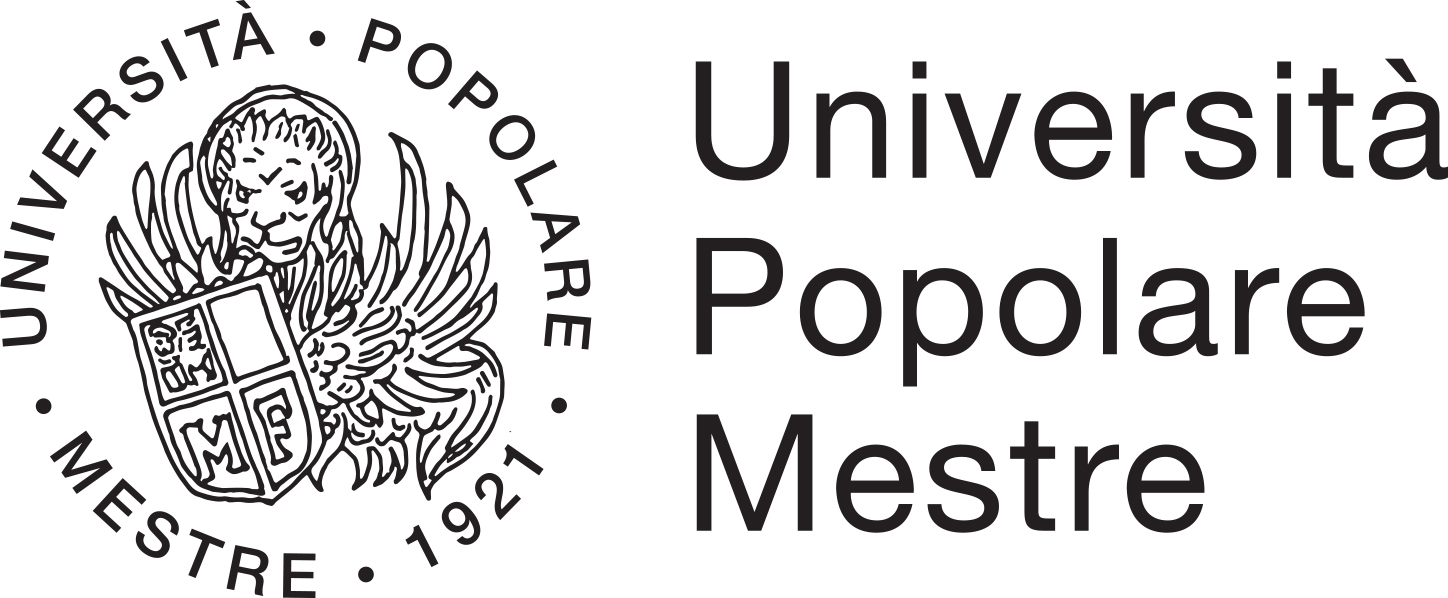 A)  DOMANDA D’ISCRIZIONE ALL’ASSOCIAZIONE (si prega di compilare la domanda in tutte le sue parti)Il/la sottoscritto/a       COGNOME: ……………………………………………………      NOME: …………………………………………………          M        Fnato/a il ….…….…/….…….…/……………………    a ……………………………………………………………    (………………..……………………………………………….. )C.F. |___|___|___|___|___|___|___|___|___|___|___|___|___|___|___|___|residente a …………………………………………………    (………………..)    CAP ………………………………………via ………………………………………………………..……….………….…….    n°…………..................    Tel. fisso ……………/……………………………………………CELL ………….…..../.…………………………...…...………….…..    E-MAIL …………………………………………………………………………………………………………..Titolo di studio: ......................................................... Professione ………………………………………………… Esperienza professionale prevalente (cosa sai fare?)  ……………………………………………………………………………………………………………..………..chiede a codesta Università Popolare:   l’iscrizione all’Associazione per l’anno accademico 2021/22NB: l’importo di Euro 35,00 (trentacinque/00) come quota sociale relativa all’anno accademico 2021/2022 dovrà essere versato assieme alleeventuali quote dei corsi. La quota associativa ai sensi degli art. 24 e 37 del Codice Civile, non può essere restituita nemmeno nei casi di ritiro e di mancata attivazione di un corso.L’importo complessivo verrà calcolato dalla segreteria e dovrà essere versato nelle modalità da questa indicate.L’iscrizione si ritiene valida e completa solo a pagamento avvenuto. Ricevuto il pagamento l’iscrizione sarà confermata dalla segreteria con unaemail.Dichiara inoltre di conoscere, accettare e osservare le norme dello Statuto e del Regolamento  Dichiaro di aver letto e di accettare le condizioni di iscrizione all’associazione.	Venezia/Mestre ………/………/.……………			              ___________________________________________________       (firma del richiedente o di chi detiene la potestà genitoriale)La partecipazione ai corsi è riservata AGLI ASSOCIATI e ai minorenni a carico di età non inferiore a 14 anni. Per i minorenni deve iscriversi all’associazione un tutore maggiorenne.B)  DOMANDA DI PARTECIPAZIONE AL CORSOIl/la sottoscritto/a …………………………………………………………………………………………     chiede di poter frequentare il seguente corso:In caso di rinuncia dell’Associato alla frequenza di un corso, il rimborso sarà effettuato solo dietro presentazione di richiesta scritta che pervenga alla Segreteria almeno 7 gg. prima della data prevista per l’inizio del corso. Altre richieste fuori dal termine previsto e a corsi già iniziati, non saranno ammesse.  Dichiaro di aver letto e di accettare le condizioni di iscrizione e partecipazione al corso.	Venezia/Mestre ………/………/.……………			              ___________________________________________________       (firma del richiedente o di chi detiene la potestà genitoriale)C) PRIVACYIl sottoscritto dichiara di essere consapevole che l’Associazione può utilizzare i dati contenuti nella presente autocertificazione solo nell’ambito e per fini istituzionali della Pubblica Amministrazione, per l’anagrafe, per iniziative di orientamento culturale e per lo svolgimento di attività di formazione superiore e continua. I dati personali potranno essere trattati unicamente in accordo con i nuovi regolamenti sulla protezione dei dati che sono entrati in vigore il 25 maggio 2018, secondo quanto stabilito dal GDPR 2016/679 (General Data Protection Regulation).  Dichiaro di aver letto l’avvertenza sulla privacy e acconsento al trattamento dei miei dati secondo le modalità indicate.Venezia/Mestre ………/………/.……………			              ___________________________________________________       (firma del richiedente o di chi detiene la potestà genitoriale)ESTRATTO DALLO STATUTO DELL’UNIVERSITÀ POPOLARE MESTRE              ART. 5 e 6 – SOCIPossono associarsi tutte le persone fisiche maggiorenni che condividono le finalità dell’Associazione previste dallo Statuto.L’Ammissione ad associato è a tempo indeterminato, previo versamento della quota associativa annuale, fermo restando il diritto di recesso.La quota sociale annuale va versata al momento della domanda di ammissione o di rinnovo; essa è riferita all'anno accademico in corso (dal 1° settembre al 31 agosto dell’anno successivo).Gli Associati in regola con il versamento della quota associativa hanno diritto di: Votare in Assemblea ed esercitare l’elettorato attivo e passivo, purché iscritti da almeno 3 mesi nel libro degli Associati;Esaminare i libri sociali;Essere informati sulle attività dell’Associazione e controllarne l’andamento;Prendere atto dell’ordine del giorno delle Assemblee, prendere visione del rendiconto economico – finanziario, consultare i verbali;Svolgere la propria attività in favore della comunità e del bene comune in modo personale, spontaneo e gratuito, senza fini di lucro, anche indiretti ed esclusivamente per fini di solidarietà;Gli Associati hanno diritto di accedere alla sede e alla biblioteca; possono partecipare ai corsi, alle manifestazioni, alle gite e alle altre attività organizzate dall’Associazione;Gli Associati possono, nelle forme stabilite dall’Organo di Amministrazione, richiedere l'utilizzo di aule per riunioni ed incontri, utilizzare le attrezzature e il materiale didattico disponibile; inoltre possono presentare proposte per nuove iniziative.Gli Associati non in regola con la quota Associativa perdono i diritti sopraelencati.Gli Associati hanno il dovere di:Versare la quota Associativa secondo l’importo annualmente stabilito;Rispettare il presente Statuto e l’eventuale regolamento interno.Gli Associati possono contribuire al funzionamento dell’Associazione per libera scelta, in maniera disinteressata e gratuita.UNIVERSITÀ POPOLARE MESTRE – REGOLAMENTO ISCRIZIONI Il presente “REGOLAMENTO ISCRIZIONI” sostituisce il precedente “REGOLAMENTO” approvato in data 3 settembre 2019; è emanato ai sensi dell’Art. 2 dello Statuto, di cui il presente atto costituisce parte integrante.Art. 1 - AMMISSIONE DEI NUOVI ASSOCIATIL’aspirante associato deve conoscere e accettare il contenuto dello Statuto e le sue norme, il Regolamento interno e gli obblighi derivanti dalla condizione di associato ed è tenuto a compilare la domanda di iscrizione cartacea o informatizzata nella quale fornirà i dati personali richiesti e l’autorizzazione al loro trattamento secondo le norme vigenti.La quota associativa stabilita dall’ Organo di Amministrazione si riferisce all’anno accademico in corso (dal 1° settembre al 31 agosto dell’anno successivo). La domanda di associazione si considera accettata con riserva. Il Consiglio di Amministrazione nella prima riunione utile delibera sull’accettazione della stessa. L’eventuale respingimento verrà comunicato al richiedente entro 45 giorni assieme alle motivazioni. La quota associativa verrà in tal caso restituita. Il richiedente può opporre entro 30 giorni richiesta di pronunciamento da parte della prima Assemblea convocata.L'iscrizione può essere effettuata in qualsiasi momento dell'anno accademico.Art. 2 - RINNOVO DELL’ASSOCIAZIONEIl rinnovo può essere effettuato entro massimo 9 mesi dall’inizio dell’anno accademico (fine maggio dell’anno successivo). Il mancato pagamento della quota sociale, entro tale periodo, priva l’Associato di tutti i diritti; il mancato rinnovo, entro i termini, è considerato espressione della volontà dell’Associato di recedere dall’Associazione con il conseguente depennamento dall’elenco degli Associati senza ulteriori comunicazioni.Art. 3 – ISCRIZIONE AI CORSIL’iscrizione ai corsi è riservata agli Associati e ai minorenni di età non inferiore a 14 anni. L’iscrizione dei minori deve essere effettuata dai tutori legali.L’iscrizione ai corsi è nominativa, strettamente personale e non cedibile a terzi. Non si accettano prenotazioni ai corsi. Le iscrizioni vengono accettate in ordine di arrivo, fino all’esaurimento dei posti disponibili. Non ci sono criteri di priorità a favore di ex allievi per l’accesso a corsi frequentati l’anno precedente.L’ Organo di Amministrazione, su proposta della Commissione Didattica, in deroga ai criteri sopra descritti, può individuare alcuni corsi per i quali la continuità didattica diventi un criterio prevalente e riservare per i corsisti già frequentanti che ne facciano richiesta scritta, un numero di posti da tenere a loro disposizione per un periodo di 10 giorni dall’inizio delle iscrizioni. Dopo tale data i posti vengono considerati liberi. La raccolta delle richieste verrà effettuata direttamente nelle classi prima del termine dei corsi e la lista sarà fornita alla segreteria.È facoltà dell’Organo di Amministrazione, in casi particolari, di anticipare le iscrizioni rispetto alla data del 1° settembre., inizio dell’Anno Accademico.Art. 4 – MODALITA’ DI ISCRIZIONEComma 1. La domanda di iscrizione all’Associazione può avvenire: “online”. In sede (previo appuntamento telefonico in caso di limitazione degli accessi per ragioni di legge).ISCRIZIONE ONLINE: Accedere alla voce “iscrizione” reperibile nel sito www.univpopmestre.net, compilare debitamente il modulo di richiesta e inviarlo all’Associazione.Il pagamento avviene in una fase successiva, dopo che la segreteria dell’Associazione, comunica via mail la cifra, la modalità e i termini del pagamento. La procedura si conclude con l’invio da parte della segreteria della ricevuta che conferma l’iscrizione. ISCRIZIONI IN SEDE:Avvengono attraverso la consegna in segreteria dei moduli predisposti compilati e firmati, e il contestuale pagamento delle quote associativa. La ricevuta conferma l’iscrizione.	Comma 2. L’iscrizione ai corsi può avvenire solo dopo aver effettuato l’iscrizione all’Associazione, contestualmente ad essa o in tempi successivi.ISCRZIONE ON LINE:Dalla voce “iscrizione” del sito www.univpopmestre.net selezionare la voce “iscrizione ai corsi” (lingue o cultura generale)Selezionare il corso prescelto o i corsi prescelti e inviare la richiestaIl pagamento avviene in una fase successiva, dopo che la segreteria dell’Associazione, verificata la disponibilità di posti e la eventuale presenza di voucher, comunica via mail la cifra, la modalità e i termini temporali del pagamento. La procedura si conclude con l’invio da parte della segreteria della ricevuta che conferma l’iscrizione. ISCRIZIONI IN SEDE:Avvengono attraverso la consegna in segreteria dei moduli predisposti compilati e firmati, e il contestuale pagamento delle quote di partecipazione ai corsi. La ricevuta conferma l’iscrizione.Art. 5 - ATTIVAZIONE DEI CORSI E RIMBORSII corsi si attivano su decisione dell’UPM al raggiungimento del numero minimo di iscritti sufficiente per coprire i costi (generalmente 8 partecipanti). Nel caso un corso non raggiunga il numero minimo di iscritti, esso non avrà luogo e si provvederà alla restituzione della quota versata. In alternativa, se tutti d’accordo, il corso verrà comunque attivato con un monte ore ridotto proporzionalmente. In caso di rinuncia dell’Associato alla frequenza di un corso, il rimborso sarà effettuato solo dietro presentazione di richiesta scritta che pervenga alla Segreteria almeno 7 gg. prima della data prevista per l’inizio del corso. Altre richieste fuori dal termine previsto e a corsi già iniziati, non saranno ammesse. Non sono previsti crediti in ore.NOTA BENE: Ai sensi degli art. 24 e 37 del Codice Civile, la quota associativa non può essere restituita, nemmeno nei casi di ritiro e di mancata attivazione di un corso.Per motivi organizzativi i docenti e la sede dei corsi possono subire variazioni.In caso di sostituzione del docente in un corso attivato non è previsto rimborso. Art. 6 - CAMBIAMENTI DI CORSOÈ previsto solo per i corsi di lingue. Possono essere autorizzati cambiamenti di livello nell’ambito della stessa lingua, previa disponibilità di posti, entro le due settimane successive all’inizio del corso, sentito il parere degli insegnanti interessati. Il cambiamento deve essere formalizzato dalla Segreteria.Art. 7 - RECUPERO LEZIONILe lezioni perdute per assenza degli allievi non saranno recuperate né rimborsate. Saranno regolarmente recuperate le lezioni perdute per indisponibilità del docente o della sede.Art. 8 - PARTECIPAZIONE AI CORSIComma 1. È a carico dei corsisti l’acquisto del materiale didattico (testi, dispense, e quant’altro necessario per lo svolgimento del corso).Al termine dei corsi di lingue è prevista la consegna di un attestato di partecipazione ai corsisti che ne facciano richiesta, purché abbiano seguito almeno il 70% delle lezioni.Comma 2.  La partecipazione ai corsi online prevede che i corsisti siano dotati di una sufficiente capacità informatica e dei mezzi tecnologici di base per parteciparvi:Collegamento internet e casella di posta elettronica.L’accesso alla classe virtuale avverrà, ad eccezione di SKYPE, con invito alla lezione tramite link inviato via email dall’insegnante;L’esplicitazione delle modalità di svolgimento delle lezioni tramite videoconferenze sarà definita dal docente e comunicata ai corsisti all’inizio del corso.Art. 9 - MODALITA’ DI SVOLGIMENTO DEI CORSII corsi possono tenersi:In modalità esclusivamente “online” (per tutta la durata del corso).In modalità “online temporanea” trasformabile “in presenza” nel caso si realizzino le condizioni di sicurezza in classe.In modalità solo in presenza.AltroLa modalità in cui ogni corso viene svolto è evidenziata sia nelle Tabelle dei corsi all’interno della Guida ai Corsi, sia nell’Elenco dei corsi pubblicati sul sito, dalle seguenti diciture:Online Online T. (Online temporaneo)P (in presenza)AltroLe lezioni in modalità “online” sono tenute di norma in videoconferenza per favorire momenti di proficua interazione tra docente e corsisti. L’utilizzo di modalità integrative (chat, email, invio materiali complementari, ecc.) è a discrezione dei docenti.Le lezioni in modalità online possono essere registrate e rese disponibili ai corsisti con il consenso del docente e a fronte della sottoscrizione da parte del 100% dei corsisti della Dichiarazione - Liberatoria per riprese audio, video e fotografiche, e con impegno a non diffondere in alcun modo la documentazione registrata al di fuori dei soci partecipanti al corso.Orario delle lezioni: Tutti i corsi online temporanei hanno un orario corrispondente all’orario d’aula. Una modifica dell’orario è possibile per il periodo di svolgimento online, solo con l’accordo di tutti i corsisti.Mestre, 17 aprile 2021INFORMAZIONI SUL TRATTAMENTO DEI DATI PERSONALI TITOLARE DEL TRATTAMENTOTitolare del trattamento è Università Popolare di Mestre, con sede in Venezia (VE), Corso del Popolo 61, Cap. 30172, Indirizzo e-mail del Titolare: info@univpopmestre.netL’indirizzo del sito web è: http://www.univpopmestre.net/wp.In particolare, anche a seguito della consultazione del sito sopra elencato possono essere trattati dati relativi a persone fisiche identificate o identificabili.PERCHÉ QUESTE INFORMAZIONIAi sensi del Regolamento (UE) 2016/679 (di seguito “Regolamento”), questa pagina descrive le modalità di trattamento dei dati personali degli utenti, in particolare, anche in caso di consultazione del sito web del Titolare per la protezione dei dati personali accessibili per via telematica al seguente indirizzo: www.univpopmestre.netLe presenti informazioni non riguardano altri siti, pagine o servizi online raggiungibili tramite link ipertestuali eventualmente pubblicati nei siti ma riferiti a risorse esterne al dominio del Titolare.FINALITA’ E BASE GIURIDICA DEL TRATTAMENTODati comunicati dall’utente agli indirizzi di contattoL’invio facoltativo, esplicito e volontario di messaggi agli indirizzi di contatto del Titolare, comportano l’acquisizione dei dati di contatto del mittente, necessari a rispondere, nonché di tutti i dati personali inclusi nelle comunicazioni.I dati da Lei forniti saranno trattati per le seguenti finalità:A) Trattamenti non basati sul Vostro consenso:1) per dare seguito alle richieste ricevute e adempiere successivamente gli obblighi legati a quanto richiesto. In questi casi il trattamento dei Suoi dati da parte nostra, in quanto finalizzato ad evadere una Sua specifica richiesta nei nostri confronti, viene effettuato senza il Suo consenso.2) adempimento di obblighi di legge, regolamenti, normativa comunitaria.B) Trattamenti basati sul Vostro consenso espresso, libero e facoltativo:1) Finalità di marketing, ossia per l’invio di materiale relativo a servizi e promozioni del Titolare tramite e-mail, per invitarVi a nostri eventi, nonché per il compimento di ricerche di mercato. Voi potrete sempre opporvi al trattamento per dette finalità (vale a dire, potrà opporsi al ricevimento di e-mail promozionali); in ogni comunicazione è specificato come opporsi all’invio e non ricevere più tali comunicazioni.Vi segnaliamo inoltre che se Voi siete già un nostro socio o frequentatore, o comunque avete già usufruito dei nostri servizi, potremo inviarVi a mezzo e-mail comunicazioni riguardanti le nostre attività analoghe a quelli di cui avete già usufruito, salvo il Vostro dissenso, che potrete esercitare secondo le modalità che Vi verranno illustrate di volta in volta nelle comunicazioni di cui sarete eventualmente destinatari.NATURA DEL CONFERIMENTO DEI DATI E CONSEGUENZE IN CASO DI RIFIUTOConferire i dati è necessario per le attività funzionali a perseguire le finalità di cui al punto FINALITA’ E BASE GIURIDICA DEL TRATTAMENTO, numero 1 e 2.DATI DI NAVIGAZIONE IN CASO DI UTILIZZO DEL SITOI sistemi informatici e le procedure software utilizzati dal Titolare acquisiscono, nel corso del loro normale esercizio, alcuni dati personali la cui trasmissione è implicita nell’uso dei protocolli di comunicazione di Internet.In questa categoria di dati rientrano gli indirizzi IP o i nomi a dominio dei computer e dei terminali utilizzati dagli utenti, gli indirizzi in notazione URI/URL (Uniform Resource Identifier/Locator) delle risorse richieste, l’orario della richiesta, il metodo utilizzato nel sottoporre la richiesta al server, la dimensione del file ottenuto in risposta, il codice numerico indicante lo stato della risposta data dal server (buon fine, errore, ecc.) ed altri parametri relativi al sistema operativo e all’ambiente informatico dell’utente.Tali dati, necessari per la fruizione dei servizi web, vengono anche trattati allo scopo di:ottenere informazioni statistiche sull’uso dei servizi (pagine più visitate, numero di visitatori per fascia oraria o giornaliera, aree geografiche di provenienza, ecc.);controllare il corretto funzionamento dei servizi offerti.I dati di navigazione non persistono per più di sette giorni e vengono cancellati immediatamente dopo la loro aggregazione (salve eventuali necessità di accertamento di reati da parte dell’Autorità giudiziaria).MODALITÀ E LOGICHE DI TRATTAMENTO DEI DATITrattiamo i dati con mezzi elettronici e manuali.ACCESSO AI DATI E LORO COMUNICAZIONEI dati sono accessibili al nostro personale incaricato, o comunque debitamente autorizzato al trattamento dei dati.I Suoi dati personali non saranno condivisi con terzi che non svolgono per il Titolare alcuna funzione di carattere professionale e tecnico. I soggetti terzi cui i dati sono comunicati li tratteranno quali Titolari, Responsabili o incaricati di trattamento, a seconda del caso, per le finalità sopra indicate e nel rispetto della legge privacy applicabile. I dati non sono comunicati a terzi per finalità di marketing e non sono diffusi.CONSERVAZIONE DEI DATIPer quanto riguarda le finalità indicate al punto FINALITA’ E BASE GIURIDICA DEL TRATTAMENTO, numero 1. e 2, i Suoi dati saranno conservati per il tempo strettamente necessario per adempiere alle medesime finalità e comunque non oltre 10 anni dalla data di effettuazione dell’ultimo adempimento utile ai fini dell’esecuzione del contratto.DIRITTI DELL’INTERESSATOLei può in qualsiasi momento esercitare i diritti riconosciuti dall’art. 7 del Codice Privacy e dagli artt. 15 e seguenti del GDPR e precisamente ottenere conferma dell’esistenza o meno di dati che La riguardano, verificarne contenuto, origine, esattezza, chiederne integrazione, aggiornamento, rettificazione, cancellazione (ivi compreso il c.d. “diritto all’oblio”), trasformazione in forma anonima, limitazione, blocco dei dati per violazione di legge, opposizione al trattamento per motivi legittimi, diritto alla portabilità dei dati, diritto di proporre un reclamo all’Autorità Garante. Per esercitare i Suoi diritti privacy si può rivolgere al Titolare agli indirizzi indicati all’apice della presente informativa.Qualsiasi richiesta di informazioni o chiarimento o di esercizio dei diritti può essere indirizzata al Titolare del trattamento ai recapiti all’apice della presente pagina.Inoltre, hai sempre il diritto di proporre reclamo all’Autorità Garante per la Protezione dei dati Personali, contattabile all’indirizzo garante@gpdp.it o mediante il sito http://www.gpdp.itCODICECORSOLIVELLO solo per i corsi di lingueINSEGNANTEGIORNIORARIOParte riservata all’ufficio:Domanda Presentata il   ……/………/………….…..Consegnata Tessera n°   ……………………………….